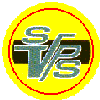 Spolek veřejně prospěšných služeb   Sekce veřejné zeleně____________________________________________________________________________________________Zpráva činnosti  roku na 2015:     -   dle plánu proběhl  odborný seminář na téma:            Udržba fotbalových hřišť a golfových hřišť a dalších hřišť ve správě   městských společností Tento seminář se konal v Třeboni v sportovním areálu Hliník , po teoretické části proběhly ukázky údržby  přímo v terénu na tomto travnatém hřišti .      -  Byly prodiskutovány problémy s údržbou , technologickými postupy, plány hnojení , revizí a praktické ukázky sečení .      -    Školení bylo určeno  pro správce hřišt , kteří obdrželi certifikát  a  sborník pokynů pro údržbu. V odpoledních hodinách pokračovalo školení  na golfovám hřišti v Nové Bystřici , kde  bylo možno uspořádat  krátký turnaj.Večer  proběhlo vyhodnocení akce a společenský večer.Vladimír Janíček, vedoucí sekce veřejné zeleně